REGULAR OUTING PERMISSION FORM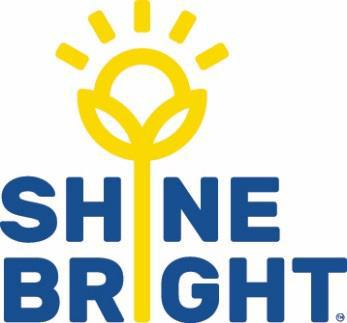 PARENT / GUARDIAN CONSENT FORMThe Education and Care Services National Regulations 2011 (Regulation 102) specify that written authorisations for excursions, given by a parent/guardian or person authorised on the child’s enrolment record, must include the following details:Name of Kindergarten: A Risk Assessment has been prepared and is available at the service.I give permission for my child to take part in this Regular Outing.I hereby agree and consent to my child 	 (Child full name) participating in this Regular Outing within walking distance of our service during this calendar year.I understand that notification of such outings will be posted beside the sign-in book detailing information including: destination, route taken, departure and return times and staff ratios.Parent/Guardian Signature: 	 Dated: 	Parent/Guardian Name: 	Parent/Guardian Contact Number: 	Additional Emergency ContactsName	 Relationship to Child 	Address: 	Telephone 	2. Name.	..Relationship to Child 	Address 	Telephone 	Child’s Doctor Name:	 Telephone: 	Health Privacy NotificationThe personal and health information requested on this form is being collected by Shine Bright EYM for the provision of Community Services. This information will be used solely by Shine Bright EYM, for that primary purpose or directly related purposes. Shine Bright EYM may disclose this information to other allied health professionals for the purpose of continuity of care. If a referral to an allied health professional is required, consent will be obtained at that time, unless exempted by other relevant legislation. If this information is not collected then this may impact on the accuracy of professional advice given to you by the allied health professional and could affect service provision. The applicant understands that the personal and health information provided is for the provision of the Child Care and that he or she may apply to Shine Bright EYM for access to and/or amendment of the information. Requests for access and or correction should be made to Shine Bright EYM’s Health Privacy Officer.Proposed Location1:Proposed Location2:Proposed Location3:Reason for OutingReason for OutingReason for OutingDescription of the LocationDescription of the LocationDescription of the LocationMethod of TransportMethod of TransportMethod of TransportProposed Activities Proposed Activities Proposed Activities The period of time for the outingThe period of time for the outingThe period of time for the outingAnticipated Number of ChildrenAnticipated Number of ChildrenAnticipated Number of ChildrenAnticipated Educator to Child RatioAnticipated Educator to Child RatioAnticipated Educator to Child RatioAnticipated Number of staffAnticipated Number of staffAnticipated Number of staffAnticipated Number of other responsible Adults:Anticipated Number of other responsible Adults:Anticipated Number of other responsible Adults: